Southampton University Sinfonietta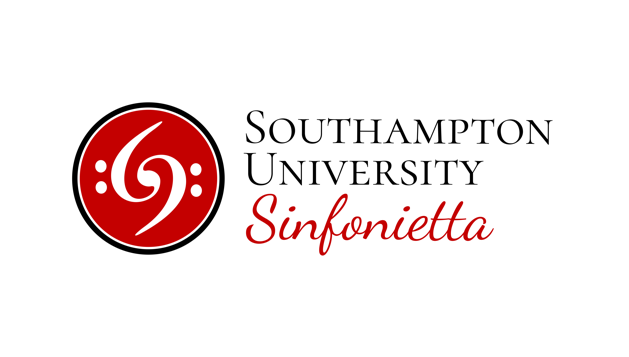 Assistant Music DirectorApplication Form 2022/23The auditions will take place the week starting 24th March, further dates and information concerning audition repertoire will be emailed to applicants closer to the date. Before submitting an application ensure you have read the responsibilities and terms of being AMD for Sinfonietta. Please email your completed application form to susinf@soton.ac.uk by Sunday 20th March 4:00pmFull name: ......................................................................................................................................................................................................Date of Birth:         /        /Email address: ............................................................................................................................................................................................ .................................................................................................................................................................................................................................Mobile Number: .......................................................................................................................................................................................If you are a student at the University of Southampton fill in the following:Course: .............................................................................................................................................................................................................Current year of study: ...........................................................................................................................................................................Southampton University Email Address: ............................................................................................................................... .................................................................................................................................................................................................................................If you are not a student at the University of Southampton fill in the following:What is your current employment status?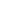 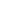 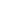 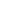 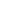 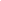 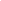 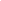 If you are studying, what is your current institution of study (include your teacher if applicable) and what are you studying?................................................................................................................................................................................................................................................................................................................................................................................................................................................................................................................................................................................................................................................................................................... .................................................................................................................................................................................................................................How long have you been studying at this institution? ..................................................................................................................................................................................................................................................................................................................................................................................................................................................................What are your highest and/or most recent qualifications both academic and musical? ....................................................................................................................................................................................................................................................................................................................................................................................................................................................................................................................................................................................................................................................................................................................................................................................................................................................................................................................................All applicants fill in the following:What instrument(s) can you play and at what standard are you?..................................................................................................................................................................................................................................................................................................................................................................................................................................................................What is your current orchestral experience? ................................................................................................................................................................................................................................................................................................................................................................................................................................................................................................................................................................................................................................................................................................... .................................................................................................................................................................................................................................If applicable, what is your conducting experience, including how long you have been learning conducting?....................................................................................................................................................................................................................................................................................................................................................................................................................................................................................................................................................................................................................................................................................................................................................................................................................................................................................................................................Given the opportunity to be Sinfonietta’s AMD for the 2022-23 season, what do you feel you can bring to orchestra and society?................................................................................................................................................................................................................................................................................................................................................................................................................................................................................................................................................................................................................................................................................................... ...................................................................................................................................................................................................................................................................................................................................................................................................................................................................................................................................................................................................................................................................................................Describe in a few sentences, why would you like to be Sinfonietta’s AMD?................................................................................................................................................................................................................................................................................................................................................................................................................................................................................................................................................................................................................................................................................................... ...................................................................................................................................................................................................................................................................................................................................................................................................................................................................................................................................................................................................................................................................................................Thank you for filling in this application form. If you have any queries concerning the application process don’t hesitate to contact us at susinf@soton.ac.uk, or contact us via social media at @SUSinfonietta.